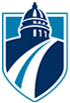 101044 Fashion Marketing2015 Madison College International Learning OutcomesLegend: X= Introduced or Practiced, A=Assessed Madison College10104186 History of CostumeOutline of InstructionCourse InformationCourse CompetenciesSyllabus for History of Costume Master Fall 2019Instructor InformationInstructor:	Betty Hurd	Email: 		bhurd@madisoncollege.eduOffice Hours:Location		Truax 1701 Wright Street Madison, WI 53704 room E3868Telephone:	608-246-6486Course InformationCourse #:	10-104-186Section:		31941Session: 		16 weeksDays/Times:	Campus:		Truax Main Campus 1701 Wright Street Madison, WI 53704Room:	Description:          This course is an integration of how social, political, and economic factors relate to fashion trends from the past to the present. Students focus on key elements to help understand consumer behaviorCredits: 		3Instruction Mode: 	Face to Face – Thursday 8:00 am -9:15 am   Online -Every Thursday at 12:01am the work for the week begins. All work will be due the following Thursday night at 11:59 pm.  You will see each week you will have prep work to do, view presentations, practice work is due during the week Mondays at noon and assignments are due on Thursday nights at 11:59 pm.Pre-requisites: 	NoneTextbook: 	Textbooks are located at the bookstore	Fashion Analysis - 2 books 
Title The Science of Personal Dress Complete Study	ISBN 978149351465	Author Irenee Riter	4th Edition 
2. Title: Student Success ToolboxISBN: 978-1-60263-112-0 
Author: Pacific Crest
Publisher: Pacific Crest
Statement of Use: required
www.crest.com or 603-601-2246Supplies:  	Removable Disk, Internet Access, Foam Core Boards, Color Pencils or Markers, Scissors, Index cards, notebook 3 ring binder, double face tape. Competencies: 	Refer to the Outline of Instruction, found at: https://outline.madisoncollege.edu/courses/10104186 History of Costume Competencies: 	1.	Research origins of Western Dress with respect to global and cultural awareness. 	 Linked Program Outcomes 	Analyze business data/information to support decision makingDemonstrate communication skills with customers, peers, supervisors, and other stakeholders       in the fashion industry 	You will demonstrate your competence: 	Present findings in a discussion to include five reasons defending your position to include global and cultural awareness2.	Produce historic costume timeline inclusive of global and cultural awareness  	Linked Program Outcomes 	Analyze business data/information to support decision makingDemonstrate communication skills with customers, peers, supervisors, and other stakeholders       in the fashion industry 	You will demonstrate your competence:Create a timeline document to include five different centuries and five different cultures3.	Investigate history of textile technology with global and cultural awaremenss 	Linked Program Outcomes 	Select textiles for appropriate end use in the fashion industry 	You will demonstrate your competence:Written/electronic document to include two or more cultural awareness aspects4.	Compare and contrast social class structures as it relates to historic dress including global and cultural awareness 	Linked Program Outcomes 	Analyze business data/information to support decision makingDemonstrate communication skills with customers, peers, supervisors, and other stakeholders       in the fashion industry 	You will demonstrate your competence:Written/electronic document to include two or more cultural awareness aspects5.	Diagram historic costume in social occasions reflecting on global and cultural awareness  	Linked Program OutcomesSelect textiles for appropriate end use in the fashion industry		Demonstrate communication skills with customers, peers, supervisors, and other stakeholders in the fashion industry  	You will demonstrate your competence:Create a presentation board to include two or more cultural awareness aspects6.	Identify cultural awareness regarding gender related costumes  	Linked Program OutcomesSelect textiles for appropriate end use in the fashion industry		Demonstrate communication skills with customers, peers, supervisors, and other stakeholders in the fashion industry 	You will demonstrate your competence:Create a presentation board to include two or more cultural awareness aspects7.	Formulate predictions about the future of costumes 	 Linked Program Outcomes 	Analyze business data/information to support decision making			Demonstrate communication skills with customers, peers, supervisors, and other stakeholders in the fashion industry 	You will demonstrate your competence:Create a presentation board to include two or more cultural awareness aspects8.	Characterize clothing as an art form within a time period using a variety of global and cultural awareness aspects  	Linked Program Outcomes 	Demonstrate communication skills with customers, peers, supervisors, and other stakeholders in the fashion industry 	You will demonstrate your competence: Create a presentation board to include two or more cultural awareness aspectsProgram OutcomesDevelop a marketing mix strategy to use in the fashion industryAnalyze business data/information to support decision makingSelect textiles for appropriate end use in the fashion industry		Demonstrate communication skills with customers, peers, supervisors, and other stakeholders in the fashion industryStudent ExpectationsAcademic Integrity Plagiarism, cheating and collusion are prohibited at Madison College.  Plagiarism is defined as passing of another person’s work as your own.  Students who fail to observe these standards are subject to disciplinary action.  *The published Academic Misconduct policy is found here: https://madisoncollege.edu/academic-integrityWithdrawal Policy  If a situation arises that prevents successful completion of this course, it is your responsibility to formally withdraw from this course. To add or drop a class, visit: https://madisoncollege.edu/add-drop-classesDisability Act Statement:  Madison College complies with all provisions of the Americans with Disabilities Act and makes reasonable accommodations upon request for qualified individuals. Please contact Disability Resources Services at 246-6716 (Students who are deaf via Relay 711), room D 1168 at Truax or email drs@madisoncollege.edu.If you have an accommodation card from their office indicating that you have a disability which requires academic accommodations, please present it to me so we can discuss the accommodations that you might need in this class. It is best to request these accommodations as early as possible so there is ample time to make the accommodationsAttendanceThis is an interactive course. Attendance is required in order to gain the real world experience in the practice of the course activities and assignments as they relate to on the job simulations. If you miss a class you will need to ask someone in the class to take notes for you and notify the instructor before class time in order to make up work missed. Team work and other activities cannot be replicated.Class Participation: This course is designed to provide a forum in which you, as a practicing professional, can work togetherwith others to build your skills. We've designed many of the learning activities to be hands-on and collaborative. Your participation in all discussion forums is important to your professional growth and to the learning of the other participants. Participation in class is defined as:Arrive on timeCell phones are for class work onlySpeaking in tone and level that is not too loudRespectful conversations and behaviors to allUsing eye contact to show engagement and respect for others speakingNot speaking over some else Sharing your ideas and examples with your reasonsResponding  with  some examples and reasons respectfullySubmitting Work:All work will be submitted in blackboard according to the assignment instructions unless otherwise approved. Assignment files should be labeled with your last and first name and the name of the assignment.Make-up and Late Assignment Policy One late coupon is allowed per semester. This means you can turn in one late assignment prior to the exam in that unit for points.  All other late work you must have contacted the instructor before the due date and time to get approval and you will need to complete the late work form once approved to turn in with the work up to one week late.  All other late work is no points but may be accessed for feedback and use in your final portfolio. If there is a major program event, the faculty of the program will determine if late work will be accepted during the timing of the event by course and by students’ individual contribution to the event.Exams: There are two exams for this class. The exam are timed, so you will be expected to be on time so as not to lose the time you are late to complete the exam. No phones are permitted and you will need to remain in the room until the time for the exam has ended. You may work quietly on your own again no phones or communication with others is permitted.Technology Expectations: Have access to the internet and blackboard, the virtual desktop for some software programs and email. You will need to be able to take pictures from a device to upload in our class.Student Email:  Madison College offers a student e-mail account for all students.  You are responsible for monitoring your student e-mail account.  Use of Electronic DevicesYou are welcome to use laptops, cell phones, and other forms of technology within the classroom.  However, they should only be used for completing classroom activities.  You are not allowed to send or receive texts or calls that do not pertain to the class.  If you are expecting a call that you must take, notify me before the session starts, set your phone to vibrate, and leave the room to take the call.
I reserve the right to confiscate technological devices that are not being used for classroom activities.  You will receive them back at the end of the session.Technical Assistance:  Technology resources are available for students. See the college website. If you experience problems with your computer, call the computer help desk at (608) 243-4444 or toll-free at (866) 277-4445. Class Cancellation:  Besides local radio stations and the Madison College website, students can call the hotline to inquire about weather related school closings: (608) 246-6606.  Blackboard: A Blackboard course site may be accessible for this class. If so, access it through the Blackboard Site.Blackboard Student Support information: Visit the college support page. Blackboard Outages: Madison College does its best to keep Blackboard up and running. However, despite our best efforts, online courses may go down unexpectedly. If you cannot access the course, contact the student help desk.Learner Responsibilities: As a student in this class, I expect you to:Take responsibility for your own learningBe prepared for class and be an enthusiastic participant during classTreat others with tolerance and respectAct responsibly and reliably in group workSet high standards for your workInstructor Responsibilities:  As your instructor, I commit to communicating openly and frequently with you about this class.  I will maintain a professional, safe learning environment adhering to the policies of the college.  You can expect a reply to inquiries within 24-48 business hours Monday - Friday. Library Resources: The link to the main fashion marketing research guide is https://libguides.madisoncollege.edu/fashionmarketing Syllabus Changes:  As your instructor, I retain the right to make changes based on the timeline of the class, feedback from learners and/or logistical issues.Student SupportOverview of all Student ServicesTutoring Services   Counseling Services Career and Employment Resources Student Writing Center LibraryEmergency Preparedness GuideAccessibility StatementMadison College welcomes students with disabilities into the College’s educational programs. Every Madison College campus has Disability Resource Services available for students with disabilities. The Disability Resource Services website provides specific information related to accommodations for disability-related barriers. For further information, please visit https://madisoncollege.edu/disability-resource-services, call 608-246-6716 (Students who are deaf should use relay) or email DRStransition@madisoncollege.edu.In order to receive consideration for reasonable accommodations for your disability, you must contact the Disability Resource Services office at the campus where you are officially enrolled. If approved for accommodations, Disability Resource Services will provide you with an accommodation plan. Please share your accommodation plan with me and discuss your approved accommodations as early in my class as possible. If you feel your accommodation needs are not being met, please inform me or Disability Resource Services as soon as possible. Other Resourceshttp://libguides.madisoncollege.edu/fashionmarketing.From there, it links to many different library resources, including books, periodicals, and databases - but it may be easier just to include that one link.Inclusion StatementThis class will be a safe and affirming learning space for all students, regardless of age, race, ethnicity, citizen status, gender, sex, sexual orientation, parental status, religion, ability, or socioeconomic status. As an instructor, I pledge to respect all students based upon these factors, including the use of preferred names and pronouns, and encourage open communication. Students are welcome and encouraged to share any/all viewpoints relevant to course material, and respectful, relevant debate is encouraged, provided all materials for the day can still be covered.Content Warning StatementAt times this semester we will be discussing events that may be disturbing, even traumatizing, to some students. If you ever feel the need to step outside during one of these discussions, either for a short time or for the rest of the class session, you may always do so without academic penalty. (You will, however, be responsible for any material you miss. If you do leave the room for a significant time, please make arrangements to get notes from another student or see me individually.) If you ever wish to discuss your personal reactions to this material, either with the class or with me afterwards, I welcome such discussion as an appropriate part of our coursework.CommunicationI encourage you to contact me by email bhurd@madisoncollege.edu , by phone 608-246-6486 or come to my office Truax E3868 with any questions, concerns or just to catch up on what is going on.  I really appreciate questions and input from you to maximize our learning environment.  You can expect a reply to inquiries within 24-48 business hours Monday - Friday.Grading Grading ScaleFinal Grades at Madison College are issued as letter grades as follows: A=4.0, AB=3.5, B=3.0, BC=2.5, C=2.0, D=1.0, F=0. Course CalendarHistory of Costume Overview Calendar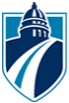 10104195 Fashion AnalysisOutline of InstructionCourse InformationCourse CompetenciesSyllabus for Fashion Analysis Master Face to Face 2019Instructor InformationInstructor:	Betty Hurd	Email: 		bhurd@madisoncollege.eduOffice Hours	Monday 12-1:00pm ; Tuesday 9:00- 10:30 am; Wednesday, Thursday and Friday by appt.Location		Truax 1701 Wright Street Madison, WI 53704 room E3868Telephone:	608-246-6486Course InformationCourse #:	10-104-195Section:		31941Session: 		16 weeksDays/Times:	 Mondays - September 9, 2019 – December 23, 2019Campus:		Truax Main Campus 1701 Wright Street Madison, WI 53704Room:		D2639Description:          Students work with the elements and principles of design as they relate to fashion promotion and products. Forecasting, creativity and a grasp of the influences and sources of design are major components of the course.Credits: 		2Instruction Mode: 	Face to face only Pre-requisites: 	NoneTextbook: 	Textbooks are located at the bookstore	Fashion Analysis - 2 books Title The Science of Personal Dress Complete Study	ISBN 978149351465	Author Irenee Riter	4th Edition 
2. Title: Student Success ToolboxISBN: 978-1-60263-112-0 
Author: Pacific Crest
Publisher: Pacific Crest
Statement of Use: required
www.crest.com or 603-601-2246Supplies:  	Removable Disk, Internet Access, Foam Core Boards, Color Pencils or Markers, Scissors, Index cards, notebook 3 ring binder, double face tape. Competencies: 	Refer to the Outline of Instruction, found at: https://outline.madisoncollege.edu/courses/10104195Course CompetenciesApply the principles and elements of design to a variety of settingsAssessment StrategiesCompleting a paperCreating a mood boardComplete examsCreate an e-portfolioIncorporate color theory in designAssessment StrategiesCompleting a paperCreating a mood boardComplete exams Apply the Universal Style System theory to self and othersAssessment StrategiesCreate a design board using his/her Universal Style componentsCreate a design board using a client’s Universal Style components presented in classOral presentation Complete a written paperAnalyze the style features of fashion in each of the main classificationsAssessment StrategiesCreating mood boards for self and clientComplete examsCreate a glossary bookRelate sources of information in the fashion industry for global cultural awarenessAssessment StrategiesCompleting an investigative report on trade resourcesCreating mood boards for self and client Develop soft skills related to success in our industry.Assessment StrategiesComplete goals and assessmentsComplete reading assessmentsConduct oral communication Create written materials Program OutcomesDevelop a marketing mix strategy to use in the fashion industryAnalyze business data/information to support decision makingPlan retail/fashion business activities to enhance the customer experience		Select textiles for appropriate end use in the fashion industry		Demonstrate communication skills with customers, peers, supervisors, and other stakeholders in the fashion industryStudent ExpectationsAcademic Integrity Plagiarism, cheating and collusion are prohibited at Madison College.  Plagiarism is defined as passing of another person’s work as your own.  Students who fail to observe these standards are subject to disciplinary action.  *The published Academic Misconduct policy is found here: https://madisoncollege.edu/academic-integrityWithdrawal Policy  If a situation arises that prevents successful completion of this course, it is your responsibility to formally withdraw from this course. To add or drop a class, visit: https://madisoncollege.edu/add-drop-classesDisability Act Statement:  Madison College complies with all provisions of the Americans with Disabilities Act and makes reasonable accommodations upon request for qualified individuals. Please contact Disability Resources Services at 246-6716 (Students who are deaf via Relay 711), room D 1168 at Truax or email drs@madisoncollege.edu.If you have an accommodation card from their office indicating that you have a disability which requires academic accommodations, please present it to me so we can discuss the accommodations that you might need in this class. It is best to request these accommodations as early as possible so there is ample time to make the accommodationsAttendanceThis is an interactive course. Attendance is required in order to gain the real world experience in the practice of the course activities and assignments as they relate to on the job simulations. If you miss a class you will need to ask someone in the class to take notes for you and notify the instructor before class time in order to make up work missed. Team work and other activities cannot be replicated.Class Participation: This course is designed to provide a forum in which you, as a practicing professional, can work togetherwith others to build your skills. We've designed many of the learning activities to be hands-on and collaborative. Your participation in all discussion forums is important to your professional growth and to the learning of the other participants. Participation in class is defined as:Arrive on timeCell phones are for class work onlySpeaking in tone and level that is not too loudRespectful conversations and behaviors to allUsing eye contact to show engagement and respect for others speakingNot speaking over some else Sharing your ideas and examples with your reasonsResponding  with  some examples and reasons respectfullySubmitting Work:All work will be submitted in blackboard according to the assignment instructions unless otherwise approved. Assignment files should be labeled with your last and first name and the name of the assignment.Make-up and Late Assignment Policy One late coupon is allowed per semester. This means you can turn in one late assignment prior to the exam in that unit for points.  All other late work you must have contacted the instructor before the due date and time to get approval and you will need to complete the late work form once approved to turn in with the work up to one week late.  All other late work is no points but may be accessed for feedback and use in your final portfolio. If there is a major program event, the faculty of the program will determine if late work will be accepted during the timing of the event by course and by students’ individual contribution to the event.Exams: There are two exams for this class. The exam are timed, so you will be expected to be on time so as not to lose the time you are late to complete the exam. No phones are permitted and you will need to remain in the room until the time for the exam has ended. You may work quietly on your own again no phones or communication with others is permitted.Technology Expectations: Have access to the internet and blackboard, the virtual desktop for some software programs and email. You will need to be able to take pictures from a device to upload in our class.Student Email:  Madison College offers a student e-mail account for all students.  You are responsible for monitoring your student e-mail account.  Use of Electronic DevicesYou are welcome to use laptops, cell phones, and other forms of technology within the classroom.  However, they should only be used for completing classroom activities.  You are not allowed to send or receive texts or calls that do not pertain to the class.  If you are expecting a call that you must take, notify me before the session starts, set your phone to vibrate, and leave the room to take the call.
I reserve the right to confiscate technological devices that are not being used for classroom activities.  You will receive them back at the end of the session.Technical Assistance:  Technology resources are available for students. See the college website. If you experience problems with your computer, call the computer help desk at (608) 243-4444 or toll-free at (866) 277-4445. Class Cancellation:  Besides local radio stations and the Madison College website, students can call the hotline to inquire about weather related school closings: (608) 246-6606.  Blackboard: A Blackboard course site may be accessible for this class. If so, access it through the Blackboard Site.Blackboard Student Support information: Visit the college support page. Blackboard Outages: Madison College does its best to keep Blackboard up and running. However, despite our best efforts, online courses may go down unexpectedly. If you cannot access the course, contact the student help desk.Learner Responsibilities: As a student in this class, I expect you to:Take responsibility for your own learningBe prepared for class and be an enthusiastic participant during classTreat others with tolerance and respectAct responsibly and reliably in group workSet high standards for your workInstructor Responsibilities:  As your instructor, I commit to communicating openly and frequently with you about this class.  I will maintain a professional, safe learning environment adhering to the policies of the college.  You can expect a reply to inquiries within 24-48 business hours Monday - Friday. Library Resources: The link to the main fashion marketing research guide is https://libguides.madisoncollege.edu/fashionmarketing Syllabus Changes:  As your instructor, I retain the right to make changes based on the timeline of the class, feedback from learners and/or logistical issues.Student SupportOverview of all Student ServicesTutoring Services   Counseling Services Career and Employment Resources Student Writing Center LibraryEmergency Preparedness GuideAccessibility StatementMadison College welcomes students with disabilities into the College’s educational programs. Every Madison College campus has Disability Resource Services available for students with disabilities. The Disability Resource Services website provides specific information related to accommodations for disability-related barriers. For further information, please visit https://madisoncollege.edu/disability-resource-services, call 608-246-6716 (Students who are deaf should use relay) or email DRStransition@madisoncollege.edu.In order to receive consideration for reasonable accommodations for your disability, you must contact the Disability Resource Services office at the campus where you are officially enrolled. If approved for accommodations, Disability Resource Services will provide you with an accommodation plan. Please share your accommodation plan with me and discuss your approved accommodations as early in my class as possible. If you feel your accommodation needs are not being met, please inform me or Disability Resource Services as soon as possible. Other Resourceshttp://libguides.madisoncollege.edu/fashionmarketing.From there, it links to many different library resources, including books, periodicals, and databases - but it may be easier just to include that one link.Inclusion StatementThis class will be a safe and affirming learning space for all students, regardless of age, race, ethnicity, citizen status, gender, sex, sexual orientation, parental status, religion, ability, or socioeconomic status. As an instructor, I pledge to respect all students based upon these factors, including the use of preferred names and pronouns, and encourage open communication. Students are welcome and encouraged to share any/all viewpoints relevant to course material, and respectful, relevant debate is encouraged, provided all materials for the day can still be covered.Content Warning StatementAt times this semester we will be discussing events that may be disturbing, even traumatizing, to some students. If you ever feel the need to step outside during one of these discussions, either for a short time or for the rest of the class session, you may always do so without academic penalty. (You will, however, be responsible for any material you miss. If you do leave the room for a significant time, please make arrangements to get notes from another student or see me individually.) If you ever wish to discuss your personal reactions to this material, either with the class or with me afterwards, I welcome such discussion as an appropriate part of our coursework.CommunicationI encourage you to contact me by email bhurd@madisoncollege.edu , by phone 608-246-6486 or come to my office Truax E3868 with any questions, concerns or just to catch up on what is going on.  I really appreciate questions and input from you to maximize our learning environment.  You can expect a reply to inquiries within 24-48 business hours Monday - Friday.Grading Grading ScaleFinal Grades at Madison College are issued as letter grades as follows: A=4.0, AB=3.5, B=3.0, BC=2.5, C=2.0, D=1.0, F=0. Course CalendarFashion Analysis Overview Calendar Fall 2019External Standards10104102 Marketing Principles10104103 Marketing Research10104104 Selling Principles10104112 Marketing Design Strategies10104113 Leadership Ethics in the Digita10104117 Store Management10104118 Store Operations10104120 Adobe Photoshop for Fashion Des10104122 Adobe Illustrator for Fashion D10104123 Merchandise Planning and Contro10104124 Retail Management10104127 Technical Design Specifications10104132 Fashion Show10104157 Fashion Internship10104182 Portfolio Presentation10104186 History of Costume10104194 Visual Merchandising10104195 Fashion Analysis10104196 Textiles10104197 Apparel Marketing10104198 Fashion CAD LabCultural Awareness - Demonstrate awareness of and sensitivity to other cultures’ norms, practices, and actions while at the same time recognizing, acknowledging, and appreciating individual difference.AADescriptionThis course is an integration of how social, political, and economic factors relate to fashion trends from the past to the present. Students focus on key elements to help understand consumer behavior.Total Credits31.Research origins of Western Dress with respect to global and cultural awarenessAssessment StrategiesPresentationCriteriaYour performance will be successful when:include five reasons defending your position2.Produce historic costume timeline inclusive of global and cultural awareness Assessment StrategiesWritten Product-TimelineCriteriaYour performance will be successful when:include five different centuries and five different cultures3.Investigate history of textile technology with global and cultural awareness Assessment StrategiesWritten/Electronic documentCriteriaYour performance will be successful when:include two or more cultural awareness aspects4.Compare and contrast social class structures as it relates to historic dress including global and cultural awarenessAssessment StrategiesWritten/Electronic documentCriteriaYour performance will be successful when:include two or more cultural awareness aspects5.Diagram historic costume in social occasions reflecting on global and cultural awarenessAssessment StrategiesPresentation BoardCriteriaYour performance will be successful when:include two or more cultural awareness aspects6.Identify cultural awareness regarding gender related costumes Assessment StrategiesPresentation BoardCriteriaYour performance will be successful when:include two or more cultural awareness aspects7.Formulate predictions about the future of costumesAssessment StrategiesPresentation Board CriteriaYour performance will be successful when:include two or more cultural awareness aspects8.Characterize clothing as an art form within a time period using a variety of global and cultural awareness aspectsAssessment StrategiesPresentation BoardCriteriaYour performance will be successful when:include two or more cultural awareness aspectsGrade% AttainedA92-100%A/B88-91%B80-87%B/C78-79%C70-77%D60-69%F<60%AssignmentsNumber of Assignments Points per assignmentTotal Points/%totalStudy Guide ChapterDiscussions 2025500 /  46%Projects 450200/ 18%Quizzes 2010 200 / 18%Exams 2100200 / 18%Total 1100/100%Week Course CompetenciesLearning OutcomesWeekly Activities Graded performance1 Course CompetenciesCompare and contrast social class structures as it relates to historic dress Learning OutcomesPractice the tools of the courseReview the syllabus How to Prepare for the Week (approx. 30 minutes)Log on to blackboard  to become familiar with the courseAttend class on time Get books and supplies as we use them right away in week 1Week Presentations/Lectures (approx. 2 hours)Demonstrate blackboard using links for helpReview the syllabus and  syllabus agreement form Demo the studio card online materials, videos and quizzesReview the Student Study Guide book What to do to Practice the material and skills (approx. 2 hours)Syllabus activityPractice posting and replying on the discussion board. In addition to some general questions to learn more about you will include one career you would like to pursue on the Lets Get to Know Each Other Discussion BoardSend an email to the instructor to let them know if you were or were not able to open all the PowerPoints, assignments, videos, and discussion board by Friday  at noon so the instructor can reply to help you before the first deadline comes up which is the discussion board on Monday at noon.Graded performanceSyllabus Agreement form Complete / not completeDiscussion 1 Let’s Get to Know Each Other 25 points2Course Competencies1.	Research origins of Western Dress with respect to global and cultural awareness.4.	Compare and contrast social class structures as it relates to historic dress including global and cultural awareness5.	Diagram historic costume in social occasions reflecting on global and cultural awareness6.	Identify cultural awareness regarding gender related costumes Learning OutcomesDiscuss the origins of dress with respect historical background, social structure, gender, art form in the Ancient Middle East How to take on line quizzesHow to work on project managementHow to Prepare for the Week ( approx. 2 hours)Read chapter 1 Introduction Read chapter 2 Ancient Middle EastBe sure you are able to access the Studio card resources Read Project 1 due in Week 4 Lectures and Presentations (approx.. 2 hours)View the chapter ppts View the videos in the studio accessReview Project 1 details What to do to Practice (approx. 1.75 hours)Complete the student study guide questions Begin to work on Project 1 NOTE: All discussions are graded as class participation for this course. Be sure to follow the guidelines of your personal post is always due on Mondays by noon, which is 10/ 25points and the two replies to other students are always due by Thursday night 11:59 pm are worth 15/25 points. Send an email to the instructor to let them know if you were or were not able to open all the PowerPoints, assignments, videos, and discussion board so the instructor can reply to help you before the first deadline comes up which is the discussion board on Monday at noon.Complete the quizzes for the assigned chapters and send the results to your instructor and yourself as a personal record or completionGraded performance Discussion 2  25 points Quiz 1 10 pointsQuiz 2 10 points3Course Competencies1.	Research origins of Western Dress with respect to global and cultural awareness.4.	Compare and contrast social class structures as it relates to historic dress including global and cultural awareness5.	Diagram historic costume in social occasions reflecting on global and cultural awareness6.	Identify cultural awareness regarding gender related costumes Learning OutcomesDiscuss the origins of dress with respect historical background, social structure, gender, art form in the Crete, Greece, Etruria and Rome How to take on line quizzes How to work on project managementHow to Prepare for the Week ( approx. 2 hours)Read chapter 3 Crète and GreeceRead chapter 4 Etruria and RomeBe sure you are able to access the Studio card resources Read Project 1 due in Week 4 Lectures and Presentations (approx.. 2 hours)View the chapter ppts View the videos in the studio accessReview Project 1 detailsWhat to do to Practice (approx. 1.75 hours)Pparticipate in the discussion board assignment this week on the assigned chapters Continue to work on Project 1 Graded performance Discussion 3  25 points Quiz 3 10 pointsQuiz 4 10 points4Course Competencies1.	Research origins of Western Dress with respect to global and cultural awareness.4.	Compare and contrast social class structures as it relates to historic dress including global and cultural awareness5.	Diagram historic costume in social occasions reflecting on global and cultural awareness6.	Identify cultural awareness regarding gender related costumes Learning OutcomesDiscuss the origins of dress with respect historical background, social structure, gender, art form in the Crete, Greece, Etruria and Rome Present a project How to Prepare for the Week ( approx. 2 hours)Complete Project 1 and review the grading rubricLectures and Presentations (approx.. 2 hours)Present in class and on line your Project 1What to do to Practice (approx. 1.75 hours)Have your project completed a few days early so you can rehearse your presentation and create the audio notesGraded performance Discussion 4  25 points Project 1 Ancient Times Mood Board 100 points 5Course Competencies1.	Research origins of Western Dress with respect to global and cultural awareness.4.	Compare and contrast social class structures as it relates to historic dress including global and cultural awareness5.	Diagram historic costume in social occasions reflecting on global and cultural awareness6.	Identify cultural awareness regarding gender related costumes Learning OutcomesDiscuss the origins of dress with respect historical background, social structure, gender, art form in the Early and Middle Ages How to take on line quizzesHow to work on project managementHow to Prepare for the Week ( approx. 2 hours)Read chapter 5 Early MiddleRead chapter 6 Late MiddleBe sure you are able to access the Studio card resources Read Project 2 due in Week 8 Lectures and Presentations (approx.. 2 hours)View the chapter ppts View the videos in the studio accessReview Project 2 detailsWhat to do to Practice (approx. 1.75 hours)Participate in the discussion board assignment this week on the assigned chapters Continue to work on Project 2Graded performance Discussion 5  25 points Quiz 5 10 pointsQuiz 6 10 points6Course Competencies1.	Research origins of Western Dress with respect to global and cultural awareness.4.	Compare and contrast social class structures as it relates to historic dress including global and cultural awareness5.	Diagram historic costume in social occasions reflecting on global and cultural awareness6.	Identify cultural awareness regarding gender related costumes Learning OutcomesDiscuss the origins of dress with respect historical background, social structure, gender, art form in the Italian and Northern Renaissance How to take on line quizzesHow to work on project managementHow to Prepare for the Week ( approx. 2 hours)Read chapter 7 Italian Renaissance Read chapter 8 Northern RenaissanceBe sure you are able to access the Studio card resources Read Project 2 due in Week 8 Lectures and Presentations (approx.. 2 hours)View the chapter ppts View the videos in the studio accessReview Project 2 detailsWhat to do to Practice (approx. 1.75 hours)Participate in the discussion board assignment this week on the assigned chapters Continue to work on Project 2Graded performance Discussion 6  25 points Quiz 7 10 pointsQuiz 8 10 points7Course Competencies1.	Research origins of Western Dress with respect to global and cultural awareness.4.	Compare and contrast social class structures as it relates to historic dress including global and cultural awareness5.	Diagram historic costume in social occasions reflecting on global and cultural awareness6.	Identify cultural awareness regarding gender related costumes Learning OutcomesDiscuss the origins of dress with respect historical background, social structure, gender, art form in the 17th and 18th CenturyHow to take on line quizzesHow to work on project managementHow to Prepare for the Week ( approx. 2 hours)Read chapter 9 17th Century Read chapter 10 18th Century Be sure you are able to access the Studio card resources Read Project 2 due in Week 8 Lectures and Presentations (approx.. 2 hours)View the chapter ppts View the videos in the studio accessReview Project 2 detailsWhat to do to Practice (approx. 1.75 hours)Participate in the discussion board assignment this week on the assigned chapters Continue to work on Project 2Graded performance Discussion 7  25 points Quiz 9 10 pointsQuiz 10 10 points8Course Competencies1.	Research origins of Western Dress with respect to global and cultural awareness.4.	Compare and contrast social class structures as it relates to historic dress including global and cultural awareness5.	Diagram historic costume in social occasions reflecting on global and cultural awareness6.	Identify cultural awareness regarding gender related costumes 8.	Characterize clothing as an art form within a time period using a variety of global and cultural awareness aspectsLearning OutcomesDiscuss the origins of dress with respect historical background, social structure, gender, art form Present a project How to Prepare for the Week ( approx. 2 hours)Complete Project  2 and review the grading rubricLectures and Presentations (approx.. 2 hours)Present in class and on line your Project 2What to do to Practice (approx. 1.75 hours)Have your project completed a few days early so you can rehearse your presentation and create the audio notesGraded performance Discussion 8  25 points Project 2 Middle Ages-Rocco Periods  Mood Board 100 points9Course Competencies1.	Research origins of Western Dress with respect to global and cultural awareness.4.	Compare and contrast social class structures as it relates to historic dress including global and cultural awareness5.	Diagram historic costume in social occasions reflecting on global and cultural awareness6.	Identify cultural awareness regarding gender related costumes 8.	Characterize clothing as an art form within a time period using a variety of global and cultural awareness aspectsLearning OutcomesPrepare for an exam Take an examHow to Prepare for the Week ( approx. 2 hours) Read and practice Exam 1 review Lectures and Presentations (approx.. 2 hours)Complete Exam 1What to do to Practice (approx. 1.75 hours)Review the quizzes and projects Graded performance Discussion 9  25 points Exam 1 100 points10Course CompetenciesResearch origins of Western Dress with respect to global and cultural awareness.3.	Investigate history of textile technology with global and cultural awareness 4.	Compare and contrast social class structures as it relates to historic dress including global and cultural awareness5.	Diagram historic costume in social occasions reflecting on global and cultural awareness6.	Identify cultural awareness regarding gender related costumes 8.	Characterize clothing as an art form within a time period using a variety of global and cultural awareness aspectsLearning OutcomesDiscuss the origins of dress with respect historical background, social structure, gender, art form in the The Directoire and Empire Period, 1800–1820The Romantic Period, 1820–1850How to take on line quizzesHow to work on project managementHow to Prepare for the Week ( approx. 2 hours)Read chapter 11 The Directoire and Empire Period, 1800–1820Read chapter 12 The Romantic Period, 1820–1850Be sure you are able to access the Studio card resources Read Project 3 due in Week 14Lectures and Presentations (approx.. 2 hours)View the chapter ppts View the videos in the studio accessReview Project 3 detailsWhat to do to Practice (approx. 1.75 hours)Complete the student study guide questions Use the student study guide answers to participate in the discussion board assignment this week on the assigned chapters Continue to work on Project 3Graded performance Discussion 10  25 points Quiz 11 10 pointsQuiz 12 10 points11Course Competencies1.	Research origins of Western Dress with respect to global and cultural awareness.4.	Compare and contrast social class structures as it relates to historic dress including global and cultural awareness5.	Diagram historic costume in social occasions reflecting on global and cultural awareness6.	Identify cultural awareness regarding gender related costumes 8.	Characterize clothing as an art form within a time period using a variety of global and cultural awareness aspectsLearning OutcomesDiscuss the origins of dress with respect historical background, social structure, gender, art form in The Crinoline Period, 1850–1869 and The Bustle Period and the Nineties, 1870–1900How to take on line quizzesHow to work on project managementHow to Prepare for the Week ( approx. 2 hours)Read chapter 13 The Crinoline Period, 1850–1869Read chapter 14 The Bustle Period and the Nineties, 1870–1900Be sure you are able to access the Studio card resources Read Project 3 due in Week 14Lectures and Presentations (approx.. 2 hours)View the chapter ppts View the videos in the studio accessReview Project 3 detailsWhat to do to Practice (approx. 1.75 hours)Participate in the discussion board assignment this week on the assigned chapters Continue to work on Project 3Graded performance Discussion 11  25 points Quiz 13 10 pointsQuiz 14 10 points12Course Competencies1.	Research origins of Western Dress with respect to global and cultural awareness.4.	Compare and contrast social class structures as it relates to historic dress including global and cultural awareness5.	Diagram historic costume in social occasions reflecting on global and cultural awareness6.	Identify cultural awareness regarding gender related costumes 8.	Characterize clothing as an art form within a time period using a variety of global and cultural awareness aspectsLearning OutcomesDiscuss the origins of dress with respect historical background, social structure, gender, art form in The Edwardian Period and World War I, 1900–1920, Twenties, Thirties, and World War II, 1920–1947 and The New Look: Fashion Conformity Prevails, 1947–1960How to take on line quizzesHow to work on project managementHow to Prepare for the Week ( approx. 2 hours)Read chapter 15 The Edwardian Period and World War I, 1900–1920Read chapter 16 Twenties, Thirties, and World War II, 1920–1947Read chapter 17 The New Look: Fashion Conformity Prevails, 1947–1960Be sure you are able to access the Studio card resources Read Project 3 due in Week 14Read Project 4 due in Week 15 Lectures and Presentations (approx.. 2 hours)View the chapter ppts View the videos in the studio accessReview Project 3 detailsReview Project 4 details What to do to Practice (approx. 1.75 hours)Participate in the discussion board assignment this week on the assigned chapters Continue to work on Project 3Continue to work on Project 4Graded performanceDiscussion 12  25 points Quiz 15 10 pointsQuiz 16 10 pointsQuiz 17 10 points13Course Competencies1.	Research origins of Western Dress with respect to global and cultural awareness.4.	Compare and contrast social class structures as it relates to historic dress including global and cultural awareness5.	Diagram historic costume in social occasions reflecting on global and cultural awareness6.	Identify cultural awareness regarding gender related costumes 7.	Formulate predictions about the future of costumes8.	Characterize clothing as an art form within a time period using a variety of global and cultural awareness aspectsLearning OutcomesDiscuss the origins of dress with respect historical background, social structure, gender, art form in The Sixties and Seventies: Style Tribes Emerge, The Eighties and the Nineties: Fragmentation of Fashion and 2000–2014: The New MillenniumHow to take on line quizzesHow to work on project managementHow to Prepare for the Week ( approx. 2 hours)Read chapter 18 The Sixties and Seventies: Style Tribes EmergeRead chapter 19 The Eighties and the Nineties: Fragmentation of FashionRead chapter 20 2000–2014: The New MillenniumBe sure you are able to access the Studio card resources Read Project 3 due in Week 14Read Project 4 due in Week 15Lectures and Presentations (approx.. 2 hours)View the chapter ppts View the videos in the studio accessReview Project 3 detailsReview Project 4 details What to do to Practice (approx. 1.75 hours)Participate in the discussion board assignment this week on the assigned chapters Continue to work on Project 3Continue to work on Project 4Graded performanceDiscussion 13  25 points Quiz 18 10 pointsQuiz 19 10 pointsQuiz 20 10 points14Course Competencies1.	Research origins of Western Dress with respect to global and cultural awareness.4.	Compare and contrast social class structures as it relates to historic dress including global and cultural awareness5.	Diagram historic costume in social occasions reflecting on global and cultural awareness6.	Identify cultural awareness regarding gender related costumes 7.	Formulate predictions about the future of costumes8.	Characterize clothing as an art form within a time period using a variety of global and cultural awareness aspectsLearning OutcomesPresent a projectHow to Prepare for the Week ( approx. 2 hours)Complete Project 3 and review the grading rubricLectures and Presentations (approx.. 2 hours)Present in class and on line your Project 3What to do to Practice (approx. 1.75 hours)Have your project completed a few days early so you can rehearse your presentation and create the audio notesContinue to work on Project 4 due next weekGraded performanceDiscussion 14  25 points Project 3 Historic Timeline 100 points15Course Competencies5.	Diagram historic costume in social occasions reflecting on global and cultural awareness7.	Formulate predictions about the future of costumesLearning OutcomesPresent a projectHow to Prepare for the Week ( approx. 2 hours)Complete Project 4 and review the grading rubricReview all quizzesLectures and Presentations (approx.. 2 hours)Present in class and on line your Project 4Exam Review What to do to Practice (approx. 1.75 hours)Have your project completed a few days early so you can rehearse your presentation and create the audio notesReview all quizzesGraded performance Discussion 15  25 points Project 4 1. Develop a portfolio of fashion designs based on historic styles and document the resources to predict the future with a draft a pattern   100 points16Course Competencies1.	Research origins of Western Dress with respect to global and cultural awareness.4.	Compare and contrast social class structures as it relates to historic dress including global and cultural awareness5.	Diagram historic costume in social occasions reflecting on global and cultural awareness6.	Identify cultural awareness regarding gender related costumes 7.	Formulate predictions about the future of costumes8.	Characterize clothing as an art form within a time period using a variety of global and cultural awareness aspectsLearning OutcomesPrepare for an exam Take an examHow to Prepare for the Week ( approx. 2 hours) Read and practice Exam 2 review Lectures and Presentations (approx.. 2 hours)Complete Exam 2What to do to Practice (approx. 1.75 hours)Review the quizzes and projectsGraded performanceFinal Exam 100 pointsDescriptionStudents work with the elements and principles of design as they relate to fashion promotion and products. Forecasting, creativity and a grasp of the influences and sources of design are major components of the course. Computer-aided design is used to enhance the course. Highly recommend concurrent enrollment with either Fashion CAD Lab, 10104198, or Adobe Illustrator for Fashion Design, 10104122.Total Credits21.Apply the principles and elements of design to a variety of settingsAssessment StrategiesCompleting a paperCreating a mood boardComplete examsCreate an e-portfolio2.Incorporate color theory in designAssessment StrategiesCompleting a paperCreating a mood boardComplete exams3.Apply the Universal Style System theory to self and othersAssessment StrategiesCreate a design board using his/her Universal Style componentsCreate a design board using a client’s Universal Style components presented in classOral presentationComplete a written paper4.Analyze the style features of fashion in each of the main classificationsAssessment StrategiesCreating mood boards for self and clientComplete examsCreate a glossary book5.Relate sources of information in the fashion industry for global cultural awarenessAssessment StrategiesCompleting an investigative report on trade resourcesCreating mood boards for self and client6.Develop soft skills related to success in our industryCriteriaComplete goals and assessmentsComplete reading assessmentsConduct oral communicationCreate written materialsGrade% AttainedA92-100%A/B88-91%B80-87%B/C78-79%C70-77%D60-69%F<60%Assignments Number of Points Each Total points% TotalGlossary Words 1010 points 100 Personal Style Mood Board and presentation15050Client Style Mood Board and Presentation 15050E-portfolio assignment 12525Sub Total 225Quizzes and Exams Quizzes and Exams Quizzes and Exams Quizzes and Exams Quizzes and Exams Practice Quizzes 2 @ 0 points 200Exams 2 @ 50 points250100Sub Total 100Student SuccessStudent SuccessStudent SuccessStudent SuccessStudent SuccessSyllabus Agreement 1 1010Reading Logs 425100Goals and Assessments 31030Learning Journal 111010Addressing Errors 111010Sub Total 150CommunicationCommunicationCommunicationCommunicationCommunicationDiscussion Board / Attendance and participation1510150Sub Total 150Totals 625100%Extra Credit  Learning Journal 2Addressing Errors 2111010Week Topics CoveredGraded Performance yellow highlighted materials due at the class that day1 Sept 2No Class Labor Day2 Sept 9Introductions to class      Syllabus review, course overview and expectations Syllabus agreement form Student introductions and icebreaker activity Review the book preface pages 5-13Goals Plan Touch BaseAttendance / Participation 1 Student Introductions 10 pointsSyllabus Agreement Form 10 pointsGoals Plan 10 point3 Sept 16Elements Shapes Pages 151 -162Reading Log Practice Glossary Words 1Touch BaseAttendance / Participation 2 10 points Reading Log Practice 0 points Glossary 1 10 points4 Sept 23Elements Lines pages 187-204 and 213 -229Reading Log 1 pages 187-204Glossary Words 2 Attendance / Participation  3 10 pointsReading Log 1 10 points Glossary 2 10 points5 Sept 30Elements Color and Light Science pages 14-22Psychology of Color pages 23-34Color Theory pages 35-48 Glossary Words 3Attendance / Participation 4  10 points Glossary 3 10 points6 Oct 7Elements Texture and Pattern pages 205- 212Reading Log 2 pages 205- 212Glossary Words 4 Quiz 1 no pointsGoals Assessment 1Attendance / Participation 5 10 pointsReading Log 2 10 points Glossary 4 10 points Quiz 1 complete not completeGoals Assessment 1 10 points7 Oct 14Principles Repetition and Rhythm Five Short Cut Formulas pages 100-126Other readings Glossary Words 5Attendance / Participation  6 10 pointsGlossary 5 10 points8 Oct 21Principles Emphasis Scale and Proportion and  Balance other readings Inside and Outside Clothing Lines Pages 163- 204Reading log 3 Glossary Words 6Learning Journal Quiz 2 no pointsMid Term Evaluation Attendance / Participation  7 10 points Reading Log 3 10 points Glossary 6 10 pointsLearning Journal 10 pointsQuiz 2 complete not complete9 Oct 28Review of principles and elements of designGlossary 7Addressing ErrorsAttendance / Participation  8 10 points Glossary 7 10 pointsAddressing Errors 10 points10 Nov 4Exam 1Personal Style Mood Board and Presentation work In a Nutshell Universal Language 229- 290 complete the questionnaireReview Basic 4 seasons pages 49-59Hair Color, Eye and Skin Study pages 60-79Glossary 8Attendance / Participation  9 10 points Exam 1 50 pointsGlossary 8 10 points11 Nov 11Personal Style Mood Board and Presentation workReview Interswason colors pagesb78-99Outside Colors 127-136Reading Log 4Attendance / Participation  10 10 pointsReading Log 4 12 Nov 18Fashion Show Glossary Words 9Personal Style Mood Board and Presentation workLearning Journal 2 extra credit Attendance / Participation  11 10 pointsGlossary 9 10 pointsLearning Journal 2 extra credit 10 points13 Nov 25Personal Style Mood Board and Presentation Day Glossary Words 10Meet your clientAttendance / Participation  12 10 pointsPersonal Style Mood Board and Presentation 50 points Glossary 10 10 points14 Dec 2Work on client Addressing Errors 2 extra credit Review e-portfolio Attendance / Participation  13 10 pointsAddressing Errors 2 extra credit 10 points15 Dec 9Client Mood Board and Presentations Goals Assessments Final E-portfolio Attendance / Participation  14 10 pointsClient Mood Board and Presentations 50 pointsGoals Assessment Final 10 pointsE-portfolio 25 points16 Dec 16 Exam 2 Attendance / Participation  15 10 points Exam 2 50 pointsFinal Course Evaluation 